New ZealandNew ZealandNew ZealandNew ZealandFebruary 2028February 2028February 2028February 2028SundayMondayTuesdayWednesdayThursdayFridaySaturday123456789101112Waitangi DayWaitangi Day (substitute day)1314151617181920212223242526272829NOTES: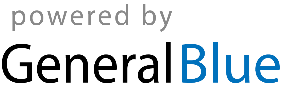 